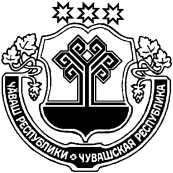 Об утверждении Положения о проведении конкурса на замещение вакантной должности муниципальной службы в администрации Чутеевского сельского поселения Янтиковского района Чувашской РеспубликиВ соответствии с Федеральным законом от 02.03.2007 № 25-ФЗ «О муниципальной службе в Российской Федерации», Законом Чувашской Республики от 05.10.2007 № 62 «О муниципальной службе в Чувашской Республике»,  Собрание депутатов Чутеевского сельского поселения р е ш и л о:1. Утвердить прилагаемое Положение о проведении конкурса на замещение вакантной должности муниципальной службы в администрации Чутеевского сельского поселения Янтиковского района Чувашской Республики.2. Признать утратившими силу:          - решение Собрания депутатов Чутеевского сельского поселения Янтиковского района от 07.05.2008 № 20/9;         - решение Собрания депутатов Чутеевского сельского поселения Янтиковского района от 28.03.2018 № 38/2.3. Настоящее решение вступает в силу со дня его официального опубликования.Председатель Собрания депутатовЧутеевского сельского поселения                                                    С.В.ЦырульниковаГлава Чутеевского сельского поселенияЯнтиковского района Чувашской Республики                                           Г.П.Куклов                                                                           УТВЕРЖДЕНО
решением Собрания депутатов
Чутеевского сельского поселения 
от 23.06.2020 № 75/3Положение
о проведении конкурса на замещение вакантной должности муниципальной службы в администрации Чутеевского сельского поселения Янтиковского района Чувашской РеспубликиI. Общие положения1.1. Настоящее Положение о проведении конкурса на замещение вакантной должности муниципальной службы в администрации Чутеевского сельского поселения Янтиковского района Чувашской Республики (далее - Положение) определяет порядок организации и проведения конкурса на замещение вакантной должности муниципальной службы в администрации Чутеевского сельского поселения Янтиковского района и порядок формирования конкурсной комиссии. Конкурс на замещение вакантной должности муниципальной службы в администрации Чутеевского сельского поселения (далее - вакантной должности муниципальной службы) обеспечивает конституционное право граждан Российской Федерации, граждан иностранных государств - участников международных договоров Российской Федерации, в соответствии с которыми иностранные граждане имеют право находиться на муниципальной службе (далее - граждане), на равный доступ к муниципальной службе, а также право муниципальных служащих на должностной рост на конкурсной основе.1.2. Решение об объявлении конкурса принимается главой сельского поселения (далее - представитель нанимателя), при наличии вакантной должности муниципальной службы.1.3. Конкурс не проводится:1) при заключении срочного трудового договора;2) при назначении на должность муниципальной службы муниципального служащего (гражданина), состоящего в кадровом резерве, сформированном на конкурсной основе;3) при переводе муниципальных служащих на другую работу, связанном с ликвидацией или упразднением, сокращением численности или штата работников, изменением структуры или штатного расписания, по состоянию здоровья в соответствии с медицинским заключением;4) при назначении муниципального служащего на муниципальную должность в порядке должностного роста по результатам проведенной аттестации;5) при назначении гражданина на муниципальную должность младшей группы должностей и должность обеспечивающих специалистов.1.4. Задачи конкурсного отбора на муниципальной службе:- своевременное обеспечение потребностей органов местного самоуправления в персонале в необходимом количестве, в нужной организационно-должностной структуре, с требуемым уровнем квалификации и профессиональным опытом;- обеспечение относительно стабильного состава персонала, способного аккумулировать профессиональный опыт и корпоративную культуру муниципальной службы;- создание кадрового резерва органа местного самоуправления.1.5. Принципы проведения конкурсного отбора:- равный доступ граждан к муниципальной службе;- единство основных подходов и требований к проведению отбора и оценки муниципальных служащих;- открытость, прозрачность целей, методов и процедур отбора и оценки претендентов;- состязательность;- этичность.II. Требования к участникам конкурса2.1. Право на участие в конкурсе имеют граждане, владеющие государственным языком Российской Федерации, соответствующие установленным действующим законодательством квалификационным требованиям к вакантной должности муниципальной службы, достигшие 18-летнего возраста.2.2. Гражданин не может быть принят на муниципальную службу в случаях:1) признания его недееспособным или ограниченно дееспособным решением суда, вступившим в законную силу;2) осуждения его к наказанию, исключающему возможность исполнения должностных обязанностей по должности муниципальной службы, по приговору суда, вступившему в законную силу;3) отказа от прохождения процедуры оформления допуска к сведениям, составляющим государственную и иную охраняемую федеральными законами тайну, если исполнение должностных обязанностей по должности муниципальной службы, на замещение которой претендует гражданин, или по замещаемой муниципальным служащим должности муниципальной службы связано с использованием таких сведений;4) наличия заболевания, препятствующего поступлению на муниципальную службу или ее прохождению и подтвержденного заключением медицинской организации. Порядок прохождения диспансеризации, перечень таких заболеваний и форма заключения медицинской организации устанавливаются уполномоченным Правительством Российской Федерации федеральным органом исполнительной власти;5) близкого родства или свойства (родители, супруги, дети, братья, сестры, а также братья, сестры, родители, дети супругов и супруги детей) с главой муниципального образования, который возглавляет местную администрацию, если замещение должности муниципальной службы связано с непосредственной подчиненностью или подконтрольностью этому должностному лицу, или с муниципальным служащим, если замещение должности муниципальной службы связано с непосредственной подчиненностью или подконтрольностью одного из них другому;6) прекращения гражданства Российской Федерации, прекращения гражданства иностранного государства - участника международного договора Российской Федерации, в соответствии с которым иностранный гражданин имеет право находиться на муниципальной службе, приобретения им гражданства иностранного государства либо получения им вида на жительство или иного документа, подтверждающего право на постоянное проживание гражданина Российской Федерации на территории иностранного государства, не являющегося участником международного договора Российской Федерации, в соответствии с которым гражданин Российской Федерации, имеющий гражданство иностранного государства, имеет право находиться на муниципальной службе;7) наличия гражданства иностранного государства (иностранных государств), за исключением случаев, когда муниципальный служащий является гражданином иностранного государства - участника международного договора Российской Федерации, в соответствии с которым иностранный гражданин имеет право находиться на муниципальной службе;8) непредставления предусмотренных Федеральным законом от 02.03.2007 № 25-ФЗ «О муниципальной службе в Российской Федерации», Федеральным законом от 25 декабря 2008 года № 273-ФЗ «О противодействии коррупции» и другими федеральными законами сведений или представления заведомо недостоверных или неполных сведений при поступлении на муниципальную службу;9) непредставления сведений, предусмотренных статьей 15.1 Федерального закона от 02.03.2007 № 25-ФЗ «О муниципальной службе в Российской Федерации»;10) признания его не прошедшим военную службу по призыву, не имея на то законных оснований, в соответствии с заключением призывной комиссии (за исключением граждан, прошедших военную службу по контракту) - в течение 10 лет со дня истечения срока, установленного для обжалования указанного заключения в призывную комиссию соответствующего субъекта Российской Федерации, а если указанное заключение и (или) решение призывной комиссии соответствующего субъекта Российской Федерации по жалобе гражданина на указанное заключение были обжалованы в суд, - в течение 10 лет со дня вступления в законную силу решения суда, которым признано, что права гражданина при вынесении указанного заключения и (или) решения призывной комиссии соответствующего субъекта Российской Федерации по жалобе гражданина на указанное заключение не были нарушены.2.3. Гражданин не может быть назначен на должности председателя, заместителя председателя и аудитора контрольно-счетного органа муниципального образования, а муниципальный служащий не может замещать должности председателя, заместителя председателя и аудитора контрольно-счетного органа муниципального образования в случае близкого родства или свойства (родители, супруги, дети, братья, сестры, а также братья, сестры, родители, дети супругов и супруги детей) с председателем представительного органа муниципального образования, главой муниципального образования, главой местной администрации, руководителями судебных и правоохранительных органов, расположенных на территории соответствующего муниципального образования.2.4. Гражданин не может быть принят на муниципальную службу после достижения им возраста 65 лет, предельного возраста, установленного для замещения должности муниципальной службы.2.5. Требования, предъявляемые к претендентам на замещение вакантной должности муниципальной службы, определяются установленными квалификационными требованиями к должности муниципальной службы:- стаж работы, в том числе стаж муниципальной (государственной) службы;- уровень профессионального образования;- знания и умения, которые необходимы для исполнения должностных обязанностей.2.6. Муниципальный служащий вправе на общих основаниях участвовать в конкурсе независимо от того, какую должность он замещает на период проведения конкурса.III. Объявление о конкурсе3.1. Информационное сообщение (объявление) о проведении конкурса на замещение вакантной должности муниципальной службы в администрации Чутеевского сельского поселения Янтиковского района публикуется в информационном издании «Вестник Чутеевского сельского поселения Янтиковского района Чувашской Республики», а также размещается на официальном сайте Чутеевского сельского поселения Янтиковского района Чувашской Республики в информационно-телекоммуникационной сети «Интернет» не позднее, чем за 20 дней до даты проведения конкурса.3.2. В публикуемом объявлении о проведении конкурса указываются наименование вакантной должности, требования, предъявляемые к претенденту на замещение этой должности, место и время приема документов, срок, до истечения которого принимаются указанные документы, сведения об источнике подробной информации о конкурсе (телефон, факс, электронная почта, электронный адрес сайта).На официальном сайте Чутеевского сельского поселения Янтиковского района Чувашской Республики в информационно-телекоммуникационной сети «Интернет» размещается следующая информация о конкурсе: наименование вакантной должности, требования, предъявляемые к претенденту на замещение этой должности, проект трудового договора, место и время приема документов, срок, до истечения которого принимаются указанные документы, предполагаемая дата проведения конкурса, место и порядок его проведения, другие информационные материалы.IV. Подача документов на участие в конкурсе4.1. Гражданин Российской Федерации, изъявивший желание участвовать в конкурсе, представляет следующие документы:1) заявление с просьбой о поступлении на муниципальную службу и замещении должности муниципальной службы (приложение № 1)2) собственноручно заполненную и подписанную анкету по форме, установленной уполномоченным Правительством Российской Федерации федеральным органом исполнительной власти;3) паспорт;4) трудовую книжку, за исключением случаев, когда трудовой договор (контракт) заключается впервые;5) документ об образовании;6) страховое свидетельство обязательного пенсионного страхования, за исключением случаев, когда трудовой договор (контракт) заключается впервые;7) свидетельство о постановке физического лица на учет в налоговом органе по месту жительства на территории Российской Федерации;8) документы воинского учета - для граждан, пребывающих в запасе, и лиц, подлежащих призыву на военную службу;9) заключение медицинской организации об отсутствии заболевания, препятствующего поступлению на муниципальную службу;10) сведения о доходах за год, предшествующий году поступления на муниципальную службу, об имуществе и обязательствах имущественного характера;11) сведения об адресах сайтов и (или) страниц сайтов в информационно-телекоммуникационной сети «Интернет», на которых гражданин, претендующий на замещение должности муниципальной службы, размещал общедоступную информацию, а также данные, позволяющие их идентифицировать, представителю нанимателя представляют за три календарных года, предшествующих году поступления на муниципальную службу;12) иные документы, предусмотренные федеральными законами, указами Президента Российской Федерации и постановлениями Правительства Российской Федерации.4.2. Муниципальный служащий, изъявивший желание участвовать в конкурсе в органе местного самоуправления, в котором он замещает должность муниципальной службы, подает заявление на имя главы сельского поселения.4.3. С согласия гражданина (муниципального служащего) проводится процедура оформления его допуска к сведениям, составляющим государственную и иную охраняемую законом тайну, если исполнение должностных обязанностей по должности муниципальной службы, на замещение которой претендует гражданин (муниципальный служащий), связано с использованием таких сведений.4.4. Достоверность сведений, представленных гражданином на имя представителя нанимателя, подлежит проверке.Проверка достоверности сведений, представленных муниципальным служащим, осуществляется только в случае его участия в конкурсе на замещение вакантной должности муниципальной службы, относящейся к высшей группе должностей муниципальной службы.В случае установления в процессе проверки обстоятельств, препятствующих поступлению гражданина на муниципальную службу, данный гражданин информируется в письменной форме о причинах отказа в поступлении на муниципальную службу в течение трех рабочих дней.4.5. Несвоевременное представление документов, представление их не в полном объеме является основанием для отказа гражданину в их приеме.4.6. Расходы, связанные с участием в конкурсе (проезд к месту проведения конкурса и обратно, наем жилого помещения, проживание, пользование услугами средств связи и другие), осуществляются кандидатами за счет собственных средств.4.7. Претендент на замещение вакантной должности муниципальной службы, не допущенный к участию в конкурсе, вправе обжаловать это решение в соответствии с законодательством Российской Федерации.V. Порядок организации и проведения конкурса5.1. Конкурс на замещение вакантной должности муниципальной службы проводится в два этапа.Организационное обеспечение проведения конкурса возлагается на кадровое подразделение администрации.5.2. На первом этапе организуется:1) публикация в информационном издании «Вестник Чутеевского сельского поселения Янтиковского района Чувашской Республики», а также размещение на официальном сайте Чутеевского сельского поселения Янтиковского района Чувашской Республики в информационно-телекоммуникационной сети «Интернет» информационного сообщения (объявления) о проведении конкурса;2) проверка комплектности и правильности оформления документов, представленных гражданином или муниципальным служащим;3) проверка достоверности сведений, представленных гражданином или муниципальным служащим;4) проверка соответствия квалификационным требованиям (к уровню профессионального образования, стажу муниципальной службы (государственной службы) или стажу (опыту) работы по специальности, знаниям и навыкам, необходимым для исполнения должностных обязанностей);5) с согласия гражданина (муниципального служащего) проведение процедуры оформления его допуска к сведениям, составляющим государственную и иную охраняемую законом тайну, если исполнение должностных обязанностей по должности муниципальной службы, на замещение которой претендует гражданин (муниципальный служащий), связано с использованием таких сведений.5.3. На втором этапе проводится конкурсное испытание.Не позднее чем за 3 дня до начала второго этапа конкурса гражданам (муниципальным служащим), допущенным к участию в конкурсе (далее - кандидаты) направляется сообщение (приложение № 2) о дате, месте и времени его проведения. Гражданам (муниципальным служащим), не допущенным к участию в конкурсе направляется уведомление (приложение № 3)Конкурсное испытание заключается в оценке профессионального уровня кандидатов на замещение вакантной должности муниципальной службы, их соответствия квалификационным требованиям к этой должности.5.4. При проведении конкурса кандидаты оцениваются на основании представленных ими документов об образовании, прохождении муниципальной (государственной) службы, осуществлении другой трудовой деятельности, а также на основе конкурсных процедур с использованием не противоречащих федеральным законам и другим нормативным правовым актам Российской Федерации методов оценки профессиональных и личностных качеств кандидатов, включая индивидуальное собеседование, анкетирование, проведение групповых дискуссий, написание реферата или тестирование по вопросам, связанным с выполнением должностных обязанностей по вакантной должности муниципальной службы, на замещение которой претендуют кандидаты.При этом оценка профессиональных и личностных качеств кандидатов исходит из соответствующих квалификационных требований к вакантной должности муниципальной службы, а также иных положений, установленных законодательством Российской Федерации о муниципальной службе.5.5. Кандидат обязан лично участвовать в конкурсе, в случае неявки кандидата на заседание конкурсной комиссии кандидат утрачивает право на дальнейшее участие в конкурсе.Победителем конкурса признается претендент, набравший наибольшее число голосов членов комиссии при оценке профессиональных, личностных качеств и успешно прошедший испытания.5.6. По результатам проведения конкурса комиссия по каждому участнику принимает одно из следующих решений:1) о признании победителем конкурса и получившим право на замещение вакантной должности муниципальной службы;2) о том, что участник не признается победителем конкурса;3) о включении кандидата в кадровый резерв.Решение конкурсной комиссии принимается в отсутствие кандидата и является основанием для назначения его на вакантную должность муниципальной службы либо отказа в таком назначении.Решение конкурсной комиссии оформляется протоколом, который составляется в одном экземпляре и подписывается председателем комиссии, его заместителем, секретарем и членами комиссии, присутствующими на заседании комиссии.5.7. По результатам конкурса издается распоряжение о назначении победителя конкурса на вакантную должность муниципальной службы и заключается трудовой договор.Если конкурсной комиссией принято решение о включении в кадровый резерв администрации Чутеевского сельского поселения Янтиковского района кандидата, не ставшего победителем конкурса на замещение вакантной должности муниципальной службы, то с согласия указанного лица издается распоряжение администрации Чутеевского сельского поселения Янтиковского района о включении его в кадровый резерв для замещения должностей муниципальной службы той же группы, к которой относилась вакантная должность муниципальной службы.5.8. Если член конкурсной комиссии не согласен с решением комиссии, принятым большинством голосов, он вправе изложить в письменном виде свое особое мнение, которое приобщается к протоколу.Выписка из протокола конкурсной комиссии выдается всем желающим лицам, участвовавшим в конкурсе.5.9. Если в результате проведения конкурса не были выявлены претенденты, отвечающие требованиям, предъявляемым к муниципальной должности, на замещение которой он был объявлен, то принимается решение о проведении повторного конкурса.Если на конкурс подано менее двух заявлений, конкурс не проводится и признается несостоявшимся.5.10. Копия протокола конкурсной комиссии хранится в личном деле муниципального служащего, замещающего муниципальную должность в результате победы в конкурсе.5.11. Сообщения о результатах конкурса направляются в письменной форме кандидатам в 10-дневный срок со дня его завершения (приложение № 4). Информация о результатах конкурса также размещается в указанный срок на официальном сайте Чутеевского сельского поселения Янтиковского района Чувашской Республики в информационно-телекоммуникационной сети «Интернет».5.12. Документы претендентов на замещение вакантной должности муниципальной службы, не допущенных к участию в конкурсе, и кандидатов, участвовавших в конкурсе, могут быть им возвращены по письменному заявлению.VI. Конкурсная комиссия6.1. Для проведения конкурсов на замещение вакантных должностей муниципальной службы распоряжением администрации Чутеевского сельского поселения Янтиковского района формируется конкурсная комиссия (далее - комиссия).6.2. В состав комиссии входит не менее 7 человек. Она состоит из председателя, заместителя председателя, секретаря и членов комиссии.В состав комиссии в обязательном порядке включаются:глава сельского поселения или заместитель главы администрации Чутеевского сельского поселения  Янтиковского района;представители кадрового и юридического подразделения администрации Янтиковского района;депутаты Собрания депутатов Чутеевского сельского поселения Янтиковского района, представители образовательных учреждений, иных организаций, приглашаемые для участия в комиссии в качестве независимых экспертов (по согласованию).Состав конкурсной комиссии для проведения конкурса на замещение вакантной должности муниципальной службы, исполнение должностных обязанностей по которой связано с использованием сведений, составляющих государственную тайну, формируется с учетом положений законодательства Российской Федерации о государственной тайне.6.3. Для обеспечения работы комиссии (регистрация и прием заявлений, формирование дел, ведение протокола комиссии и др.) назначается секретарь комиссии из числа ее членов.6.4. Заседание конкурсной комиссии проводится при наличии не менее двух кандидатов.Заседание конкурсной комиссии считается правомочным, если на нем присутствует не менее двух третей от общего числа ее членов. Решения конкурсной комиссии по результатам проведения конкурса принимаются открытым голосованием простым большинством голосов ее членов, присутствующих на заседании.При равенстве голосов решающим является голос председателя конкурсной комиссии.Приложение № 1
к Положению о проведении конкурса на замещение вакантной должности муниципальной службы в администрации Чутеевского  сельского поселения Янтиковского района                 Главе Чутеевского сельского поселения                                      Янтиковского района                                      ___________________________________                                      гр. _______________________________                                      ___________________________________                                      проживающего(ей) по адресу: _______                                      ___________________________________                                      ___________________________________                                      тел. ______________________________                                                 (домашний, мобильный)ЗАЯВЛЕНИЕ     Прошу допустить меня к участию в  конкурсе  на  замещение  вакантной должности муниципальной службы ______________________________________________________________________________________________ администрации Чутеевского сельского поселения Янтиковского района.С условиями конкурса ознакомлен(а) и согласен(а).В соответствии с Федеральным законом от 27 июля . № 152-ФЗ «О персональных данных» даю согласие на обработку и использование моих персональных данных, содержащихся в анкете и иных документах, представляемых к участию в конкурсе.К заявлению прилагаю следующие документы:         "_____" ______________ 20___ г. ____________ ____________________________                                                          (подпись)           (расшифровка подписи)* Заявление оформляется в рукописном виде.Приложение № 2
к Положению о проведении конкурса на замещение вакантной должности муниципальной службы в администрации Чутеевского  сельского поселения Янтиковского района                  Гр. ______________________________                                       __________________________________                                       проживающего(ей) по адресу: ______                                       __________________________________                                       __________________________________Извещение     Информируем, что Вы допущены  к  участию  в  конкурсе  на  замещение вакантной должности муниципальной службы _____________________________________________________________________________                                                           (наименование должности)Конкурс проводится в ____ ч. "____" _________ 202___ г. по адресу: _______________________________________________________________________________________________Контактный телефон: ___________________.Председатель конкурсной комиссии _______________ ________________________                                                                        (подпись)                (расшифровка подписи)Приложение № 3
к Положению о проведении конкурса на замещение вакантной должности муниципальной службы в администрации Чутеевского  сельского поселения Янтиковского района                  Гр. ______________________________                                       __________________________________                                       проживающего(ей) по адресу: ______                                       __________________________________                                       __________________________________УведомлениеНастоящим информируем Вас о том, что в соответствии с  Положением  о конкурсе   на  замещение  вакантной   должности  муниципальной  службы  в администрации Чутеевского сельского поселения Янтиковского района Вы не допущены к участию в конкурсе  на замещение вакантной должности муниципальной службы ____________________________________________________________________________администрации Чутеевского сельского поселения Янтиковского района в связи с несоответствием квалификационным требованиям к вакантной должности муниципальной службы; с ограничениями, установленными законодательством Российской Федерации о муниципальной службе для поступления на муниципальную службу и ее прохождения (нужное подчеркнуть).В соответствии с законодательством Российской Федерации Вы вправе обжаловать решение о недопущении Вас к участию в конкурсе.Председатель конкурсной комиссии _______________ ________________________                                                                                      (подпись)                       (расшифровка подписи)Приложение № 5
к Положению о проведении конкурса на замещение вакантной должности муниципальной службы в администрации Чутеевского  сельского поселения Янтиковского района                  Гр. _____________________________________                                       ________________________________________                                       проживающего(ей) по адресу: ______________                                       ________________________________________                                       ________________________________________Извещение     Настоящим информируем Вас о  том, что  по  результатам  конкурса  на замещение должности муниципальной службы ______________________________________________администрации Чутеевского сельского поселения Янтиковского района Вы  признаны  победителем  конкурса; не признаны победителем конкурса; зачислены в кадровый резерв  на  должность (нужное подчеркнуть)_____________________________________________     В соответствии с законодательством Российской  Федерации  Вы  вправе обжаловать решение конкурсной комиссии.Председатель конкурсной комиссии ______________ ________________________                                                                                      (подпись)                   (расшифровка подписи)ЧУВАШСКАЯ РЕСПУБЛИКА ЯНТИКОВСКИЙ РАЙОН ЧĂВАШ РЕСПУБЛИКИТĂВАЙ РАЙОНĚЧĂВАШ РЕСПУБЛИКИТĂВАЙ РАЙОНĚ СОБРАНИЕ ДЕПУТАТОВ ЧУТЕЕВСКОГО СЕЛЬСКОГО ПОСЕЛЕНИЯ                      РЕШЕНИЕ23 июня  2020 г. № 75/3село ЧутеевоЧУТЕЙ ЯЛ ПОСЕЛЕНИЙĚНДЕПУТАТСЕН ПУХĂВĚЙЫШĂНУ    23 июнь  2020 ç.  75/3 №Чутей ялě» февраль  2019  2/1 № Йǎнтǎрччǎ ялě